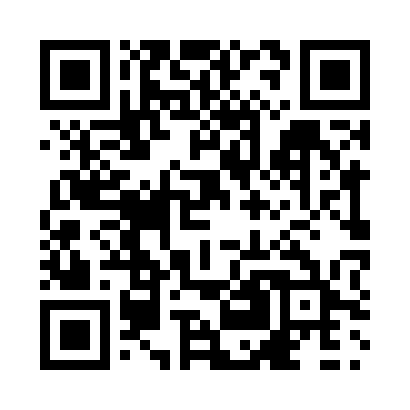 Prayer times for Shebeshekong, Ontario, CanadaMon 1 Jul 2024 - Wed 31 Jul 2024High Latitude Method: Angle Based RulePrayer Calculation Method: Islamic Society of North AmericaAsar Calculation Method: HanafiPrayer times provided by https://www.salahtimes.comDateDayFajrSunriseDhuhrAsrMaghribIsha1Mon3:395:371:256:489:1311:102Tue3:405:371:256:489:1311:093Wed3:415:381:256:489:1211:094Thu3:425:391:256:489:1211:085Fri3:435:391:266:479:1211:076Sat3:455:401:266:479:1111:067Sun3:465:411:266:479:1111:068Mon3:475:421:266:479:1011:059Tue3:485:421:266:479:1011:0410Wed3:505:431:266:479:0911:0311Thu3:515:441:266:469:0911:0112Fri3:525:451:276:469:0811:0013Sat3:545:461:276:469:0710:5914Sun3:555:471:276:459:0710:5815Mon3:575:481:276:459:0610:5616Tue3:585:491:276:459:0510:5517Wed4:005:491:276:449:0410:5418Thu4:015:501:276:449:0310:5219Fri4:035:511:276:439:0210:5120Sat4:055:521:276:439:0210:4921Sun4:065:541:276:429:0110:4822Mon4:085:551:276:429:0010:4623Tue4:105:561:276:418:5910:4424Wed4:115:571:276:418:5810:4325Thu4:135:581:276:408:5610:4126Fri4:155:591:276:398:5510:3927Sat4:166:001:276:398:5410:3828Sun4:186:011:276:388:5310:3629Mon4:206:021:276:378:5210:3430Tue4:226:031:276:368:5110:3231Wed4:236:051:276:368:4910:30